Publicado en Madrid el 22/09/2022 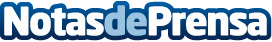 Sage formará a personas con discapacidad en programación .NET, en colaboración con Fundación Adecco El acuerdo se enmarca en el programa internacional Sage Pathways, con el que Sage, a través de la Sage Foundation, apuesta por el desarrollo y capacitación de personas que necesitan ayuda para derribar los obstáculos que les impiden acceder al mercado laboral en condiciones igualitarias. Sage apoyará la Escuela Digital de la Fundación Adecco, en la que participarán 15 alumnos y alumnas con discapacidad, beneficiándose de un curso de programación .NET que multiplicará sus oportunidades de empleo
Datos de contacto:Redacción914115969Nota de prensa publicada en: https://www.notasdeprensa.es/sage-formara-a-personas-con-discapacidad-en_1 Categorias: Software Solidaridad y cooperación Recursos humanos Cursos http://www.notasdeprensa.es